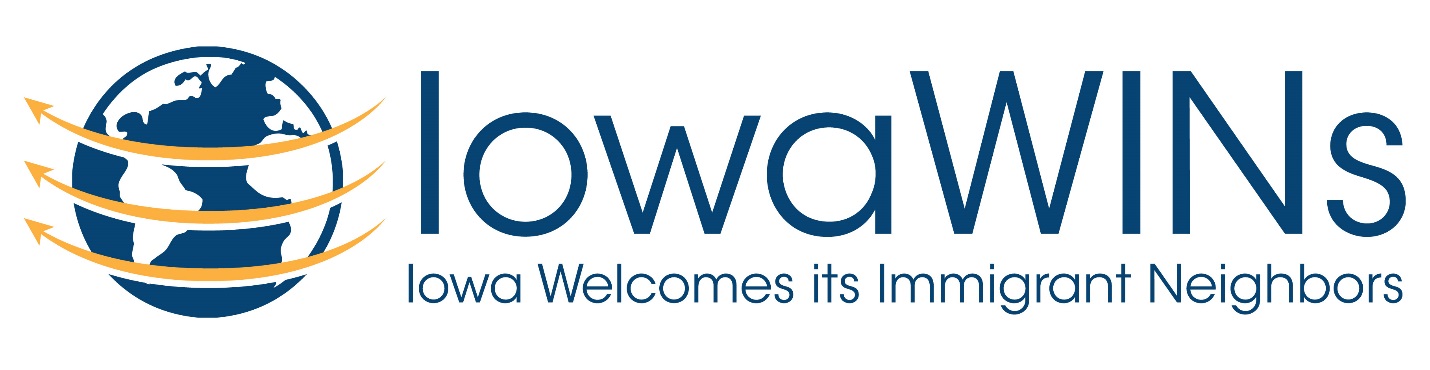 Iowa WINS (Iowa Welcomes Immigrant Neighbors)Thursday, 1/17 at 6:30 PMFirst Presbyterian Church902 S. Walnut StMt. Pleasant, IA 52641OUR VISION:That the greater Mount Pleasant community would be an inclusive and hospitable community that welcomes people from across the world looking for a new home.In order to achieve that vision, the MISSION OF IowaWINs is to:Identify the issues that newcomers face here, to provide solutions and help integrate them with the community at large.Build relationships among the diverse members of our community.Build and maintain the infrastructures and sustainable programs that improve opportunity and services now and for future generations of immigrants.Provide educational and cultural outlets to the community to learn more about the people (and their needs) who come to Mount Pleasant.  MinutesIn attendance:  Bob Mueller, Catherine Benitz, Janet Cermak, Joanne McCabe, Julieta Reza Silvestre, Pastor Kathleen Wohlers, Kay Young, Lois Crane, Mason Fraker, Mike Riepe,  Nicole Novak, Rodrigo Noris, Sue Morrison, Tammy Shull, Pastor Trey Hegar, Yesica Reza.  Introductions Introductions -We welcomed several new participants including 3 women from Burlington who came bearing gifts for the food pantry! 2018 Year in Review – Many thanks to Bob Mueller for preparing!https://drive.google.com/drive/folders/1UA1cv1qRG3TFs6BVXkn5sPP31niuKWfGAlso, thanks to Diane Collet who assembled two binders with IowaWINs related clippings.Nicole Novak shared a Public Health Research project that she is working on with other University of Iowa staff.  They are interviewing people from towns affected by ICE Raids to determine the impact the raids had on community response and community health.  They are including larger raids that happened in Tennessee and in Nebraska but Nicole advocated that Mount Pleasant also be included.  (Nicole was active in Mt. Pleasant from the day of the raid in her roles as a volunteer with the Eastern Iowa Community Bond Project.)  They will be conducting interviews the weekend of 2/2 and 2/3 with any people who were affected by the raid personally whether due to detention of family members or in providing a response to the community.  They would like to talk with school staff, legal responders, church members and immigration advocates.  Please contact Nicole at (319) 930-9886 if you would like to be included.  Both English and Spanish speakers will be included.  The interview results will be published but the names of the participants will remain anonymous.  2019 Volunteer Sign-upWe are looking to update our volunteer lists so those present had the opportunity to volunteer in particular areas.  Please contact Tammy if you would like to volunteer in any of the following areas:Providing transportation for families to immigration hearings (Iowa City, Des Moines, Omaha, etc.)Preparing  foods for events – Note the need for volunteers to help with Indian Luncheon fundraiser being held in Fairfield that is coming up in FebruaryHelping with food pantry - taking deliveries and stockingHelping on the events teamsInterpreting for immigrant familiesProviding child care during eventsContacting governmental officialsSpeaking to community groups about IowaWINHelping on the fundraising team
Family supportRent/Utilities increased by $1,000 per family.  For families impacted from the beginning, the total is now $6,500Food Pantry - We would appreciate donations of the following:Laundry DetergentDish SoapShampooTooth PasteSoapPaper TowelsVegetable OilWhite RiceWhite Corn TortillasCanned MeatsCanned FruitsFresh FruitsFresh VegetablesPlain PastaRaw Black BeansDonations can be taken to the First Presbyterian Church till 2 PM from Monday to Friday.  For larger donations, please email us to arrange a time. Transportation for immigration hearings will be needed starting in February,  Contact Rodrigo for transportation needs at 319-217-8884.  Note that federal immigration hearings are not being held during the government shutdown which likely will result in delays.Also discussed local transportation requests.  We do have people who have volunteered to drive others to local destinations.  Rodrigo expressed concern about people expecting rides without advance notice when they may have other means.  Will continue to assess needs and ask for more advance notice of transportation requests.  If any bi-lingual people would be interested in helping coordinate local transportation, please let Rodrigo know.Local translation assistance available from Johanna CrawfordYouth leadership development program to encourage continued education, financial literacy, and building social relationships.  Let Tammy know if you are interested in planning and delivering this program which could contain both individual appointments and group events.Fundraising – Update on funds raisedFairfield Vaju Luncheon on 2/22 – Many thanks to Vaju for hosting another fundraising dinner for IowaWINs.  Vaju is a gourmet Indian chef and her luncheons are quite popular in Fairfield.  We need:4 volunteers from 8am - 10:30 on Tues, Wed and Thurs8 volunteers on Friday – either 8 AM – 11AM or 11 AM to 2 PMPlease let Annalisa Miller, Lynn Ellsworth or Tammy Shull know if you can volunteer on any of these days.  Reports from the last luncheon was that it was a fun event for the volunteers and very tasty too!Freedom for Immigrants/Eastern Iowa Committee – Report from Victor Rodrigo Rezahttps://www.freedomforimmigrants.org/A SE Iowa chapter of this group is being formed to visit ICE detention centers to monitor conditions and to provide human contact with the detainees.  Henry County is currently building a new jail facility and it is possible that they will house ICE detainees.  So participation in visitation programs could be very important here.  Rodrigo has been attending the meetings of this group.  Please contact Rodrigo or Tammy if you would like to be a part of this effort.EventsKent Ferris shared information about a Social Action Saturday, 1/26 event in Riverside from 9:30 AM to 1:30 PM that will feature Dr. Kristy Nabhan-Warren, Professor in the Religious Studies and Gender, Women's and Sexuality Studies Departments and the V.O. and Elizabeth Kahl Figge Chair in Catholic Studies at the University of Iowa.  
Dr. Kristy will share stories and insights from her Iowa-based, ethnographic fieldwork, conducted for her newest book project, Cornbelt America: Work, Food and Faith in the Heartland.   She will speak about patterns of migration, work in meatpacking plants and religion in our Hawkeye State.Kent asked if one of the immigrant families would participate for a few minutes to share their story.  Julieta and Rodrigo will plan to participate.Any IowaWINs member is also welcome to come to this event.  Let Tammy know if you would like more details and registration information.Gayle Olson shared that the Swedesburg Lutheran Church is holding concerts in support of their partnership with a Tanzanian partner congregation.  Concerts are no charge with a free will offering to support their projects in Tanzania. Upcoming events are:Sunday, 2/3, Love SongsSunday, 3/3, Celtic Hymns and Irish JigsAfrican American History CelebrationSaturday, 2/09/2019Meal @ noon, free will offering  Program @ 1 pmUsually concludes around 3 PM.Great music, food and fellowshipSecond Baptist Ministries801 E Winfield AveMt. Pleasant, IAIt is actually accessed through a lane off Winfield Ave that runs north of the north side of the Wal-Mart Parking lot.  There used to be a car lot by the lane but it has since closed.  If you drive north on the lane about a block, you will see a brick building where the church is located.  Governmental ContactsThere is a Survey (in Spanish) to help determine the direction to take legislatively. Please encourage the families to respond. There is an Immigrant Advocacy Day scheduled for February 4th in Des Moines. This will be a good chance to meet with others working around the state and meet with state legislators. Also a Latino Day on the Hill on January 25th from 9 to 12 Noon.Please contact Bob Mueller if you are interested in participating.MediaPastor Trey noted that there are two upcoming TV News follow-up stories1/22 5:00 PM interview with Channel 6 out of Davenport1/29 4:30 PM interview with KCCI News out of Des MoinesArticle on Elmer and Walfred and Kay Young in Bloomberg Newshttps://www.bloomberg.com/news/features/2018-12-27/two-towns-forged-an-unlikely-bond-now-ice-is-severing-the-connection?fbclid=IwAR3HmgsHxQ5jwc1FCysgYBgdDNmDRV80gqNcMC7SwuXI5wUgHKEHyDWKZ0oCatholic Messenger article on IowaWINs – follow up article just before Christmashttps://www.catholicmessenger.net/2018/12/ice-impacted-families-will-open-presents-sealed-with-love/?fbclid=IwAR0mg9_snw9Ks53XMtgqKO1ptQ_ViIk9NIFkfCTqp8hwayIxU7tUO3hgFg0Christmas Posada article in Mt. Pleasant Newshttps://mpnews.net/subject/news/immigrant-families-host-posada-as-thank-you-to-iowa-wins-community-20181224Year In Review articlesBurlington Hawkeyehttps://www.thehawkeye.com/news/20181223/2018-year-in-review-ice-raid-leaves-mark-on-mount-pleasantMt. Pleasant News 1/3 Special SupplementActing Attorney General’s involvement in Marshalltown ICE Raidhttps://www.washingtonpost.com/politics/whitakers-role-in-2006-immigration-raid-foreshadowed-aggressive-stance-as-acting-attorney-general/2018/12/29/6836395e-f4e0-11e8-80d0-f7e1948d55f4_story.html?noredirect=on&utm_term=.2772f11c0d8eNext meeting dates are:Leadership Meeting, Tuesday, 2/12 at 5:30 PMFeburary IowaWINs Meeting Date – to be determinedThanks,Tammy Shulltammyshull@windstream.netTammy ShullIowa WINs (Iowa Welcomes Immigrant Neighbors)A Commission of the First Presbyterian Church of Mt. Pleasant902 S. WalnutMt. Pleasant, IA 52641(319) 986-5173 Home(319) 750-0439 Cellhttps://www.facebook.com/IowaWINs/http://www.firstpresbyonline.org/iowawins.htmltammyshull@windstream.net